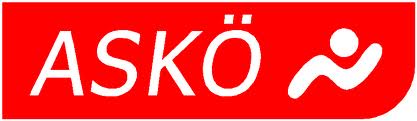 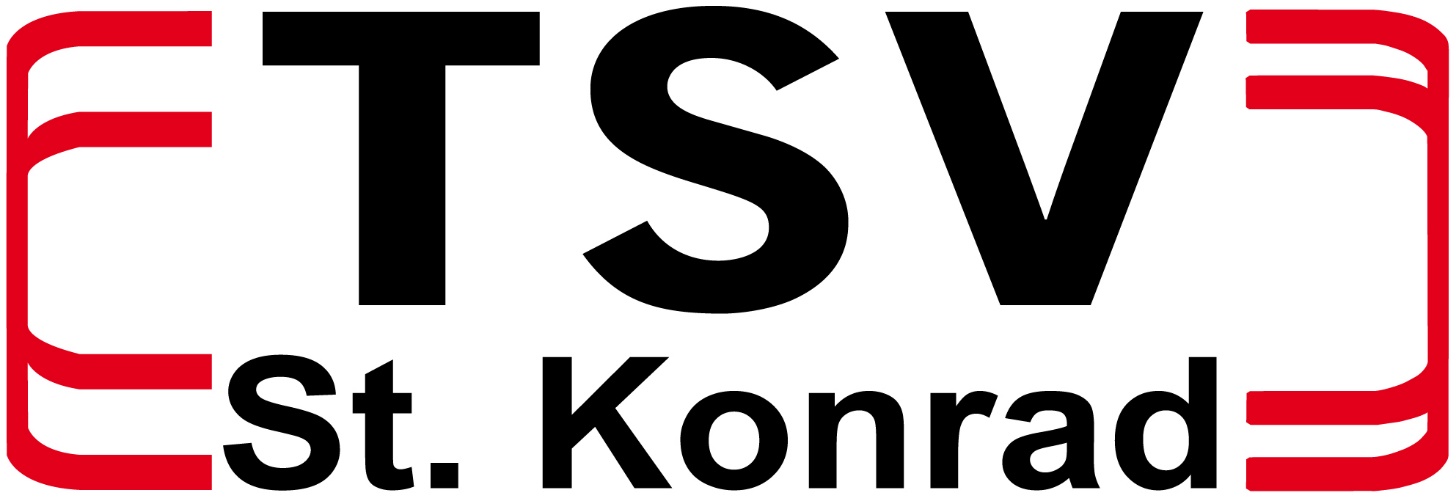 2. ASKÖ SeeturnfestSamstag, 24. Juni 2023Veranstalter:                                    	ASKÖ TSV St. Konrad, ASKÖ Oberösterreich

Austragungsort:                                 	Badeseegelände St. Konrad, Bundestraße 36, 4817 St. KonradAnreise:	Das Veranstaltungsgelände liegt direkt an der Bundesstraße B120. Die Parkplätze für PKW befinden sich direkt beim Veranstaltungsort. 
Vereine, die mit Bussen anreisen, bitten wir um Kontaktaufnahme mit der Organisationsleitung.Startgeld bei Nennung bis 
Donnerstag, 22.06.2023:           		Jugend bis U 15 je € 4,00, übrige Teilnehmer*innen je € 6,00.
					Eine Voranmeldung ist nur über die Plattform time2win.at möglich!Bei Nennung am Veranstaltungstag erhöht sich das Startgeld 
um € 1,00/Starter.
Wertung ASKÖ-DREIKAMPF:           	laut Wertungstabelle

Wertung MANNSCHAFTSBEWERB: 	AusscheidungssystemWertung SEILZIEHEN:			Ausscheidungssystem

Haftung:                                              	Für etwaige Unfälle übernimmt der Veranstalter keine Haftung.
Siegerehrungen:                                	Im Anschluss an die Bewerbe beim Festzelt.
Rahmenprogramm:                          	Eltern- Kind Parcours, Zeichenwettbewerb, Kinderschminken.Für das leibliche Wohl ist beim Sportunion Heim St. Konrad gesorgt!Kontaktdaten bei Rückfragen:Email: 		peter.hofstoedter@gmail.comInfoline: 	0664/6277555		Kinderbewerbe:

1. ASKÖ-Dreikampf (Lauf- und Sportschuhe ohne Spikes): 60-m-Lauf, Standweitsprung, Schlagball

2. Mannschaftsvierkampf (im Anschluss an den ASKÖ-Dreikampf): Eine Mannschaft besteht aus vier Burschen bzw. vier Mädchen (getrennte Wertung). Eine gemischte Mannschaft startet im Bewerb bei den Burschen.Pro Wertungsklasse (weiblich und männlich) können maximal 20 Mannschaften teilnehmen!1. RUNDE: Pendelstaffel (50 m), die zwölf zeitschnellsten Staffeln steigen in die 2. Runde auf.
2. RUNDE: Kettenstandweitsprung. Die acht Mannschaften mit den besten Sprungergebnissen steigen in die 3. Runde auf.
3. RUNDE: Zielwerfen (in einen Gymnastikreifen), Höhe des Reifens 1 m über dem Boden, Entfernung 4 m. Der Wurf gilt, wenn der Ball durch den Reifen fällt. Die vier zielsichersten Mannschaften steigen in die Endrunde auf.
4. RUNDE (Endrunde): Die verbliebenen Mannschaften haben eine Pendelstaffel im Sackhüpfen auszutragen. Der Einlauf ergibt auch gleichzeitig die Reihung!

3. Mannschaftsseilziehen: (im Anschluss an den ASKÖ-Dreikampf): Eine Mannschaft besteht aus vier Burschen bzw. vier Mädchen (getrennte Wertung). Eine gemischte Mannschaft startet im Bewerb bei den Burschen.

Bewerbe für Jugendliche, Erwachsene und Senioren:

1.  ASKÖ-Dreikampf (Lauf- und Sportschuhe ohne Spikes):
60-m-Lauf, Standweitsprung, Kugelstoß (Männer 5 kg, Frauen und U18 3 kg).

2. ASKÖ-Dreikampf für SeniorenInnen
2.1. ZIELWERFEN in einen Gymnastikreifen, Höhe 1 m über dem Boden.  3 Versuche
2.2. BALANCIEREN auf einem Balken (8 m lang, 8 cm breit); Hindernisse (je 2 - 20 cm hoch und 30 cm breit).
2.3. WANDERUNG

3. Mannschaftsvierkampf (im Anschluss an den ASKÖ-Dreikampf): Eine Mannschaft besteht aus vier Männern bzw. vier Frauen. Gemischte Mannschaften starten im Männerbewerb.Pro Wertungsklasse (weiblich und männlich) können maximal 20 Mannschaften teilnehmen!1. RUNDE: Sackhüpfen-Pendelstaffel über 20 Meter, die zehn zeitschnellsten Mannschaften steigen in die 2. Runde auf.
2. RUNDE: Zielwerfen (in einen Gymnastikreifen), Höhe des Reifens 1 m über dem Boden, Entfernung bei den Männern 7 m, bei den Frauen 5 m. Die acht zielsichersten Mannschaften steigen in die 3. Runde auf.
3. RUNDE: Kettenstandweitsprung; die vier Mannschaften mit den besten Sprungergebnissen steigen in die Endrunde auf.
4. RUNDE: Pendelstaffel über 50 m. Der Einlauf ergibt die Rangfolge.4. Mannschaftsseilziehen: (im Anschluss an den ASKÖ-Dreikampf): Eine Mannschaft besteht aus vier Männern bzw. vier Damen (getrennte Wertung). Eine gemischte Mannschaft startet im Bewerb bei den Männern.Wir freuen uns auf Eure Teilnahme!